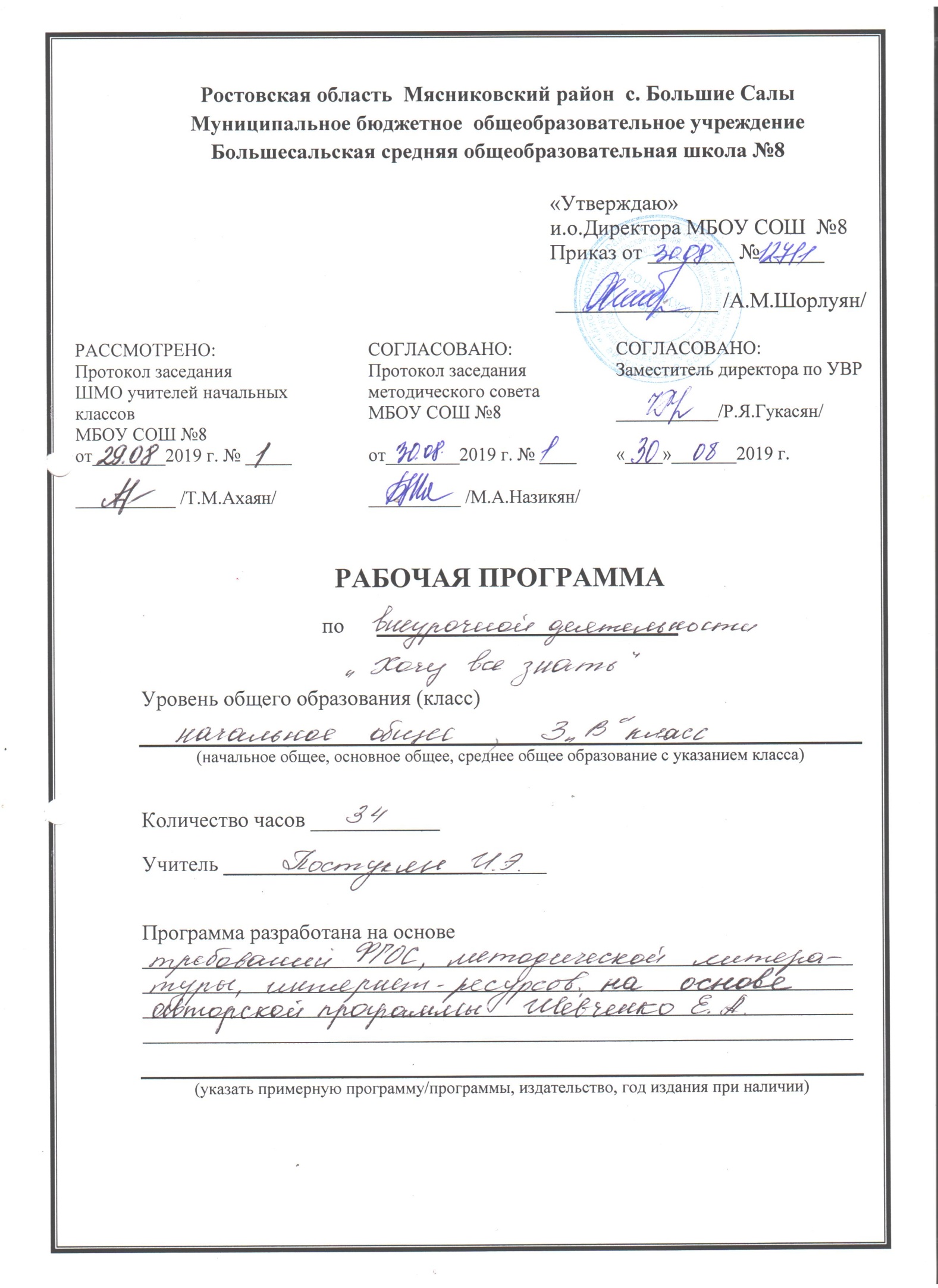                                               Пояснительная запискаРабочая программа по внеурочной деятельности «Хочу все знать!» по общеинтеллектуальному направлению составлена на основе авторской программы  Шевченко Е.А.      Программа по  внеурочной деятельности «Хочу все знать!»представляет систему интеллектуально-развивающих занятий для учащихся начальных классов .	Программа по внеурочной деятельности «Хочу все знать!» является интегративной, объединяющей знания, входящие в предметные области окружающего мира, технологии, изобразительного искусства, физической культуры. Разнообразие организационных форм и расширение интеллектуальной сферы каждого обучающегося (включая одаренных детей и детей с ограниченными возможностями здоровья), обеспечивает рост творческого потенциала, познавательных мотивов, обогащение форм взаимодействия со сверстниками и взрослыми в познавательной деятельности. Цель:    создание условий для расширения творческо-интеллектуальных возможностей обучающихся средствами познавательной деятельности.Задачи: Выявлять интересы, склонности, способности, возможности учащихся к различным видам деятельности.Создавать условия для индивидуального развития ребенка в избранной сфере внеурочной деятельности.Формировать систему метапредметных умений, расширять общий кругозор.Расширять опыт  общения, взаимодействия и сотрудничества со сверстниками и взрослыми.Программа по  внеурочной деятельности  «Хочу все знать!» рассчитана на 34 часа, 1 раз в неделю.Планируемые результаты освоения обучающимися программы внеурочной деятельности «Хочу все знать!»Планируемые результаты являются одним из важнейших механизмов реализации Требований к результатам освоения основных образовательных программ федерального государственного стандарта. Личностные результаты освоения обучающимися внеурочной образовательной программы внеурочной «Хочу все знать!» можно считать следующее:овладение начальными сведениями об  особенностях объектов, процессов и явлений действительности (природных, социальных, культурных, технических и др.) их происхождении и назначении;формирование позитивных отношений школьника к базовым ценностям общества (человек, природа, мир, знания, труд, культура), ценностного отношения к социальной реальности в целом;формирование коммуникативной, этической, социальной компетентности школьников.Метапредметные результатыРегулятивные универсальные учебные действия-предвосхищать результат.- адекватно воспринимать предложения учителей, товарищей, родителей и других людей по исправлению допущенных ошибок.-концентрация воли для преодоления интеллектуальных затруднений и физических препятствий;Содержание программыИстория происхождения окружающих предметов  (13ч)Одежда наших предков. Откуда взялся фартук. История глиняной игрушки. Калейдоскоп. Откуда пришла тарелка. От бусинки до окна (стекло). Из чего построен дом? Глиняный кирпич. Скатерть-самобранка. Висячие сады (комнатные растения). Кто изобрел бумагу. История фейерверков.Праздники(21ч)Первые украшения. Новогодние игрушки. Почему на Пасху красят яйца. История воздушных шариков. Секрет каши. Приглашаем к столу,Когда появились первые книги,Когда появились первые книги. Как возникли единицы измерения. Как люди начали добывать полезные ископаемые. У какой страны впервые появился флаг. Какие бывают ребусы. Кто придумал первую карту. Скотч. Шотландская лента. Семейные праздники. Конкурс Золушек и Рыцарей.Календарно-тематическое планирование.№ п\пДАТАПЛАНДатафактРаздел/ТемаТеорияПрактические действия или трудовые операции (примерные)№ п\пДАТАПЛАНДатафактРаздел/ТемаТеорияПрактические действия или трудовые операции (примерные)I.История происхождения окружающих предметов 13чI.История происхождения окружающих предметов 13чI.История происхождения окружающих предметов 13чI.История происхождения окружающих предметов 13чI.История происхождения окружающих предметов 13чI.История происхождения окружающих предметов 13ч16.09Одежда наших предковРусский народный костюмСоставление кроссворда «Одежда предков»213.09Откуда взялся фартукМатериалы информационного справочникаРисуем фартук320.09История глиняной игрушкиПосещение выставки глиняной игрушки в школьном кабинете ИЗОЛепка игрушек из пластелина427.09КалейдоскопБеседа «Что такое калейдоскоп»Мозаика из разной крупы5-74.1011.10Откуда пришла тарелка История появления Тарелка из папье-маше8-918.1025.10От бусинки до окна (стекло)Как люди создали стекло и его  предназначениеБусы из бисера108.11Из чего построен дом? Глиняный кирпичСтроительные материалыПроцесс изготовления кирпичаЛепка дома из кирпичиков (пластилин)(работа в группах)1115.11Скатерть-самобранкаПонятие о столовых принадлежностях,  их видыСюжетная игра «Накрываем на стол»1222.11Висячие сады (комнатные растения)Роль комнатного растения в жизни человека Презентация «Они с нами рядом» Уход (полив, рыхление, посадка) комнатных растенийСоставление памятки по уходу за комнатными растениями.1329.11Кто изобрел бумагуИспользование информации из дополнительных источниковАппликация из бумаги (тема любая)II.Праздник 21ч146.12Первые украшенияУкрашение как деталь костюмаБусы из бумаги1513.12Новогодние игрушкиОткуда пришла традиция украшения елкиИзготовление новогодних игрушек1620.12Почему на Пасху красят яйцаБеседа о православном празднике1727.12История воздушных шариковИнформация из дополнительной литературыРазрисовывание воздушных шариков или на воздушных шариках1817.01История фейерверковПервые фейерверки. Историческая справкаАппликация «Салют»1924.01Секрет кашиКаша-основа национальной русской кухниАппликация с использованием крупы2031.01Приглашаем к столуСервировка праздничного стола 21-227.0214.02Когда появились первые книгиПрезентация «Русский книгопечатник»Изготовление книжки-малышки(работа в группах)2321.02Как возникли единицы измеренияБеседа «Старинные меры измерения»Измерение разными мерками(работа в группах)2428.02Как люди начали добывать полезные ископаемыеЗаочное путешествие  в древний мирРассматривание коллекций полезных ископаемыхЭкскурсия в кабинет географии256.03У какой страны впервые появился флагСимволы нашей страныРисование флага сказочной страны(работа в группах)2613.03Какие бывают ребусыВиды ребусов и их структураСоставление и разгадывание ребусов2720.03Кто изобрел кроссвордИсторическая справкаРазгадывание кроссвордов283.04Кто придумал первую картуРоль карты в жизни человека Какие бывают картыСюжетная игра «Найди клад» (по карте)29-3010.0417.04Скотч. Шотландская лентаИсторическая справка«Книжкина больница» (ремонт книг)3124.04Семейные праздникиСоставление календаря семейных праздников 328.05Правила этикетаПравила этикетаСоставление конкурсных заданий33-3415.0522.05Конкурс Золушек и РыцарейСоставление конкурсных заданий33-3415.0522.05Конкурс Золушек и РыцарейПроведение конкурсаИтоговый тест